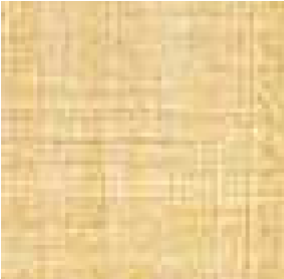 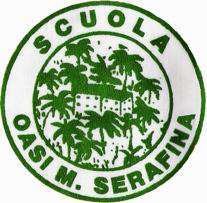 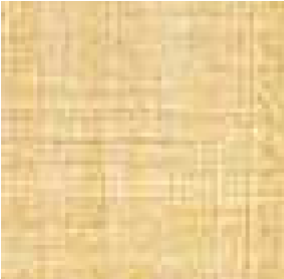 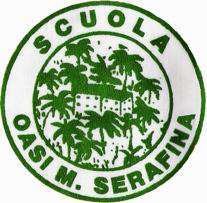         Scuola dell’Infanzia e Primaria Paritaria     Oasi Madre Serafina                                                                                 Via di Pantan Monastero, 35 – 00166 Roma                                                                          Tel. 0661560611                                                        Cod. Mec. RM1E10900G – RM1A051007                                                        MODULO DI ISCRIZIONE                                               ANNO SCOLASTICO ______/______ I__ sottoscritt__ ______________________________________________ padre – madre – tutore dell’alunno  ____________________________________________________________________                       dopo aver letto il regolamento dell’Istituto                         dopo aver preso visione del POF Pia o dell’Offerta Formativa proposto dalla scuola,                                                             CHIEDE di poter iscrivere il/la proprio/a figlio/a a codesto Istituto nella classe sotto indicata: 	Scuola dell’Infanzia 	 	 	    tre anni  quattro cinque anni 	Scuola Primaria 	 	 	    Prima  	Seconda  	Terza 	         Quarta 	 Quinta DATI ANAGRAFICI DELL’ALUNNO COGNOME_________________________________   NOME_________________________________ Sesso __  Nato/a il __________________________ a _____________________________   Prov. (____) Cittadinanza _______________________________  Cod. fisc. |__|__|__|__|__|__|__|__|__|__|__|__|__|__|__|__| RESIDENTE a _______________________________________________     Prov. (____)   CAP _______ Via/Piazza  ___________________________________________________________    n. __________ DOMICILIATO a ______________________________________________ Prov. (____)    CAP _______ Via/Piazza  ___________________________________________________________    n. __________ RECAPITO TELEFONICO: Tel. Casa _________________ cell. Madre ___________________ cell. Padre___________________ Cell. Altro familiare ____________________ Cognome _________________  Nome ______________ Religione  ___________________________ Parrocchia ____________________________________ PADRE / TUTORE COGNOME__________________________________   NOME_________________________________ Sesso __  Nato/a il ______________________ a _______________________________   Prov. (____) Cittadinanza _______________    Cod. fisc. |__|__|__|__|__|__|__|__|__|__|__|__|__|__|__|__| RESIDENTE a _______________________________________________     Prov. (____)   CAP _______ Via/Piazza  ___________________________________________________________    n. __________ Tel. _________________  Cell. _________________  e-mail __________________________________ Religione  ___________________________ Parrocchia  _____________________________________ Professione ________________________ Titolo di studio  ___________________________________ MADRE COGNOME__________________________________   NOME_________________________________ Sesso __  Nato/a il ______________________ a _______________________________   Prov. (____) Cittadinanza _______________    Cod. fisc. |__|__|__|__|__|__|__|__|__|__|__|__|__|__|__|__| RESIDENTE a _______________________________________________     Prov. (____)   CAP _______ Via/Piazza  ___________________________________________________________    n. __________ Tel. _________________  Cell. _________________  e-mail _________________________________ Religione  ___________________________ Parrocchia  _____________________________________ Professione ________________________ Titolo di studio  ___________________________________ TIPO DI ISCRIZIONE PRIMA ISCRIZIONE CONFERMA DI ISCRIZIONE TRASFERIMENTO DA ALTRA SCUOLA SCUOLA DI PROVENIENZA _________________________________________________________________________________ Città ________________________ Via/Piazza  _____________________________________  n. _____ ALUNNO RIPETENTE        sì        no 	HA FREQUENTATO LA SCUOLA DELL’INFANZIA 	  sì      no     PER N. ANNI ________ LINGUE STRANIERE STUDIATE O CONOSCIUTE _____________________                  _____________________                  _____________________ MODALITÀ DI PAGAMENTO La quota d’ iscrizione è di 160 euro da versare al momento dell’iscrizione.La quota della retta è di: € 190    scuola primaria € 175    scuola dell’infanzia	da versare entro il 10 di ogni mese. Vi ricordo che la quota annuale per la scuola primaria è di € 1.900,00; mentre la quota annuale per la scuola dell’infanzia è di € 1.750,00 divise in 10 mensilità. Le suddette rette coprono il periodo da settembre a giugno incluso.FRATELLI / SORELLE 1 FRATELLO / SORELLA 2 FRATELLO / SORELLA __________________ ________________________________________________________________________________________________________________________________________________________________________________________________________________________ ____________________________________________________________________________________________________________ ________________________________________________________________________________________________________________________________________________________________________________________________________________________ AUTORIZZAZIONE DATI SENSIBILI Il/La sottoscritto/a dichiara di essere consapevole che la scuola può utilizzare i dati contenuti nella presente autocertificazione esclusiva e te ell’a ito e per i fi i istituzionali propri della Pubblica Amministrazione (D.L. 30.06.03 no 96 Codice in materia di protezione dei dati personali. Autorizzo i oltre il trattamento elettronico e l’utilizzo delle foto di io/a figlio/a per gli usi ritenuti opportuni dalla Scuola (Opitergium, Calendario, Promozione, altro). 	Roma Il  _________ 	 	 	 	 	 	Firma leggibile     ______________  PATTO DI CORRESPONSABILITA’INTEGRAZIONE COVID-19 PATTO DI CORRESPONSABILITÀIMPEGNO DELLE FAMIGLIE E DEGLI STUDENTI(Approvato dal Consiglio di Istituto nella seduta del 13 novembre 2020)La complessità del momento presente e la mancanza di certezze in ordine al possibile futuro sviluppo della pandemia COVID-19, rende necessaria la riflessione comune sulle strategie da adottare e sulle iniziative utili alla organizzazione per la ripartenza in sicurezza dell’anno scolastico 2020/2021.Il Comitato Tecnico Scientifico (CTS) fornisce indicazioni in ordine ai comportamenti che coinvolgono direttamente le famiglie degli studenti e gli studenti stessi, pertanto si insiste sul “bisogno di una collaborazione attiva di studenti e famiglie (…) nel contesto di una responsabilità condivisa e collettiva” e sulla chiamata alla corresponsabilità della comunità tutta nel fronteggiare la “grave crisi educativa” prodotta dall’epidemia COVID-19.Quello che si rileva fondamentale, ad avvio dell’anno scolastico 2020/2021, è un richiamo all’impegno comune di scuola, genitori ed alunni a comportamenti secondo standard di diligenza, prudenza o perizia ricavati dalle regole di esperienza e dalle raccomandazioni scientifiche del CTS, al fine di scongiurare la diffusione del virus e l’esposizione a pericolo della salute della comunità scolastica e non solo (la salute è un bene giuridico protetto dal reato di epidemia, art. 438 c.p., punibile anche a titolo di colpa, a monte dell’art. 452 del codice penale).A tal fine si fa riferimento alle indicazioni del CTS in merito ai comportamenti che coinvolgono direttamente le famiglie.“La precondizione per la presenza a scuola degli studenti (…) è:l’assenza di sintomatologia respiratoria o di temperatura corporea superiore a 37,5° C anche nei tre giorni precedenti;non essere stati in quarantena o isolamento domiciliare negli ultimi 14 giorni;non essere stati a contatto con persone positive, per quanto di propria conoscenza, negli ultimi 14 giorni.All’ingresso a scuola non è necessaria la misurazione della temperatura corporea.Chiunque ha sintomatologia respiratoria o temperatura superiore a 37,5° C DOVRA’ RESTARE A CASA.SI RIMANDA ALLA RESPONSABILITA’ INDIVIDUALE RISPETTO ALLO STATO DI SALUTE DEI MINORI AFFIDATI ALLA RESPONSABILITÀ GENITORIALE.Coloro i quali esercitino la responsabilità genitoriale sono tenuti ad un controllo costante della salute del/la proprio/a figlio/a, a monitorare costantemente, prima che essi vadano a scuola, lo stato di salute e, nel caso di sintomatologia febbrile o altri sintomi similinfluenzali. In tal caso essi vanno tenuti a casa ed è necessario informare immediatamente il proprio medico di base e/o pediatra, seguendone le indicazioni e le disposizioni. La famiglia è tenuta a rispettare le “precondizioni” per la presenza a scuola dei figli in base alle disposizioni vigenti soprarichiamate.Consapevoli che il “rischio zero” non esiste,I genitori si impegnano inoltre a:lasciare i bambini all’ingresso della scuola, mantenere un adeguato distanziamento sociale,evitare assembramenti,indossare mascherine chirurgiche, se il distanziamento sociale non è garantito,non sostare all’ingresso e/o all’uscita, rispettare gli orari indicati, non entrare a scuola se non dietro richiesta di un appuntamento con i docenti, rispettare scrupolosamente l’organizzazione e la gestione delle attività che la scuola propone.informare tempestivamente la scuola di eventuali assenze per motivi sanitari in modo da rilevare eventuali cluster di assenze nella stessa classe;informare tempestivamente la scuola e il referente scolastico COVID-19 nel caso in cui un alunno risultasse contatto stretto di un caso confermato COVID-19;nel caso in cui il proprio figlio manifesti a scuola sintomi riconducibili a COVID-19 dovrà recarsi senza indugio a ritirarlo e rientrare al proprio domicilio e avvisare il Pediatra o il MMG.La scuola si impegna a - offrire un ambiente sicuro dal punto di vista sanitario e per quanto di propria competenza nel rispetto delle direttive, linee guida e normativa emanate dagli organi competenti in materia di emergenza sanitaria da Covid-19;- dare la massima diffusione e trasparenza ad ogni tipo di comunicazione/informazione (circolari, note, disposti, direttive, linee guida, vademecum,...), mediante pubblicazione sul sito web della scuola;- nominare un referente scolastico COVID-19 adeguatamente formato sulle procedure da seguire in relazione alla risposta ad eventuali casi/focolai di COVID-19- informare e sensibilizzare il personale scolastico sull’importanza di individuare precocemente eventuali segni/sintomi e comunicarli tempestivamente al referente scolastico COVID-19- stabilire procedure definite per gestire gli alunni e il personale scolastico che manifestano sintomi mentre sono a scuola, che prevedono il rientro al proprio domicilio il prima possibile, mantenendoli separati dagli altri e fornendo loro la necessaria assistenza, utilizzando appositi DPI;- identificare un ambiente dedicato all’accoglienza e isolamento di eventuali persone che dovessero manifestare una sintomatologia compatibile con COVID-19. Gli alunni saranno affidati ad un adulto fino a quando non saranno prelevati da scuola da un genitore/tutore legale;- intraprendere azioni di formazione e aggiornamento del personale in tema di competenze informatiche, al fine di implementare e consolidare pratiche didattiche a supporto dell’eventuale didattica digitale integrata, e sulle misure di prevenzione igienico-sanitarie, al fine di prevenire il contagio e limitare il rischio di diffusione del Covid-19;Il personale docente si impegna a - esprimere con chiarezza l’offerta formativa ed esplicitare i percorsi didattici e le relative finalità, gli obiettivi e i criteri di valutazione adeguati allo stato di emergenza e/o all’eventuale ritorno alla didattica a distanza;- prendere visione dei piani di evacuazione dei locali della scuola e sensibilizzare gli alunni sulle tematiche della sicurezza;- ove si accertino situazioni di pericolo e/o si riscontrino eventuali danni, intervenire prontamente attraverso una procedura che veda il coinvolgimento diretto del Responsabile Covid 19 e della Coordinatrice didattica, secondo quelle che sono le sue prerogative e funzioni;- informare tempestivamente la scuola e il referente scolastico COVID-19 nel caso in cui risultasse contatto stretto di un caso confermato COVID-19;- rispettare e fare rispettare agli studenti le regole predisposte dalla scuola durante i periodi di emergenza e vigilare sul rispetto dei comportamenti specifici e delle cautele da usare;- sensibilizzare gli studenti sull’importanza del condividere il presente patto e di rispettarne il dettato;- utilizzare i telefoni cellulari o altri dispositivi elettronici durante l’orario di lavoro esclusivamente a supporto della didattica.Gli studenti della scuola primaria si impegnano a- rispettare tutta la normativa vigente in tema di emergenza sanitaria da contagio Covid-19 e rispettare scrupolosamente le relative direttive impartite e disposte anche dalla scuola (ad esempio, seguire i percorsi opportunamente segnalati; mantenere sempre la distanza di almeno 1 metro ed evitare gli assembramenti e il contatto fisico con i compagni, soprattutto negli spostamenti, in ingresso e in uscita dall’edificio, durante la ricreazione, durante i cambi d’ora; seguire scrupolosamente l’ordine di entrata e di uscita dalla propria aula e dall’edificio; non spostare dalla posizione opportunamente stabilita i banchi e gli altri arredi dell’aula; lavare frequentemente le mani o utilizzare gli appositi dispenser di gel disinfettante; evitare di toccare il viso e la mascherina,...); - comunicare tempestivamente alla scuola le variazioni del proprio stato di salute e/o di un familiare che potrebbero riferirsi ad un contagio da Covid-19, per permettere l’attuazione del previsto protocollo e scongiurare il pericolo di contagio di massa Firma Genitore e/o di chi ne fa le veci						Firma Il Coordinatore didattico_______________________________                                                                          ______________________________PRIVACY Informativa ex art. 13 D. Lgs. 196/2003 Gentile Signore/a, Desideria o i for arLa he il D. Lgs. . 96 del  giug o  Codi e i ateria di protezio e dei dati perso ali prevede la tutela delle perso e e di altri soggetti rispetto al trattamento dei dati personali. Secondo la normativa indicata, tale trattamento sarà improntato ai principi di correttezza, liceità e trasparenza e di tutela della Sua riservatezza e dei Suoi diritti. Ai sensi dell'articolo 13 del D. Lgs. n. 196/2003, pertanto, Le forniamo le seguenti informazioni: I dati da Lei forniti verranno trattati per le seguenti finalità: gestione e organizzazione attività scolastiche. Il trattamento sarà effettuato con le seguenti modalità: manuale e informatizzato. Il conferimento dei dati è obbligatorio e l'eventuale rifiuto di fornire tali dati potrebbe avere come conseguenza il mancato perfezionamento della procedura di iscrizione con conseguente impossibilità di a ettare l’is rizio e dell’alu o, o hé l’i possi ilità di for ire all’alu o tutti i servizi e essari per gara tire il suo diritto all’istruzio e e alla for azio e  I dati, limitatamente a quanto indispensabile per lo svolgimento della normale attività scolastica ed i relativi adempimenti istituzionali, potranno essere comunicati a enti pubblici aventi diritto, a consulenti, ai fornitori, alle banche o diffusi attraverso fotografie o video Il tratta e to riguarderà a he dati perso ali rie tra ti el overo dei dati se si ili , vale a dire dati ido ei a rivelare lo stato di salute dell’alu o. I dati in questione non saranno comunicati ad altri soggetti né saranno oggetto di diffusione.  La informiamo che il conferimento di questi dati è facoltativo e l'eventuale rifiuto a fornirli non ha alcuna conseguenza. Il titolare del trattamento è La Scuola Oasi Madre Serafina Il responsabile del trattamento è il presidente di segreteria In ogni momento potrà esercitare i Suoi diritti nei confronti del titolare del trattamento, ai sensi dell'art. 7 del D. Lgs. 196/2003, che per Sua comodità riproduciamo integralmente: ******************************************************************* Decreto Legislativo n.196/2003, Art. 7 - Diritto di accesso ai dati personali ed altri diritti ******************************************************************* L'interessato ha diritto di ottenere la conferma dell'esistenza o meno di dati personali che lo riguardano, anche se non ancora registrati, e la loro comunicazione in forma intelligibile. L'interessato ha diritto di ottenere l'indicazione: dell'origine dei dati personali; delle finalità e modalità del trattamento; della logica applicata in caso di trattamento effettuato con l'ausilio di strumenti elettronici; degli estremi identificativi del titolare, dei responsabili e del rappresentante designato ai sensi dell'articolo 5, comma 2; dei soggetti o delle categorie di soggetti ai quali i dati personali possono essere comunicati o che possono venirne a conoscenza in qualità di rappresentante designato nel territorio dello Stato, di responsabili o incaricati. L'interessato ha diritto di ottenere: l'aggiornamento, la rettificazione ovvero, quando vi ha interesse, l'integrazione dei dati; la cancellazione, la trasformazione in forma anonima o il blocco dei dati trattati in violazione di legge, compresi quelli di cui non è necessaria la conservazione in relazione agli scopi per i quali i dati sono stati raccolti o successivamente trattati; l'attestazione che le operazioni di cui alle lettere a) e b) sono state portate a conoscenza, anche per quanto riguarda il loro contenuto, di coloro ai quali i dati sono stati comunicati o diffusi, eccettuato il caso in cui tale adempimento si rivela impossibile o comporta un impiego di mezzi manifestamente sproporzionato rispetto al diritto tutelato. L'interessato ha diritto di opporsi, in tutto o in parte: per motivi legittimi al trattamento dei dati personali che lo riguardano, ancorché pertinenti allo scopo della raccolta; al trattamento di dati personali che lo riguardano a fini di invio di materiale pubblicitario o di vendita diretta o per il compimento di ricerche di mercato o di comunicazione commerciale. 	 Acconsento  	 	 	 Non acconsento ______________________________ Firma Powered by TCPDF (www.tcpdf.org)DOCUMENTI PRESENTATI DOCUMENTI PRESENTATI AUTOCERTIFICAZIONE FOTO TESSERA AUTOCERTIFICAZIONE FOTO TESSERA  CODICE FISCALE  COPIA LIBRETTO VACCINAZIONI  CERTIFICATO DI INTOLLERANZA ALIMENTARE  CERTIFICATO DI ALLERGIE  COPIA DOCUMENTO DI IDENTITA’ DI UN GENITORE  ALTRO   _____________________________ NOTE 